The Key to Vibrant Health:
Nourishing Traditional DietsA presentation from the best-selling authorSally Fallon Morell, president, the Weston A. Price Foundation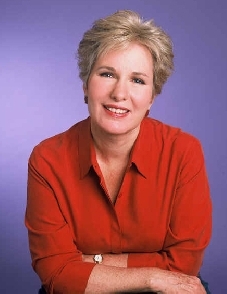 Learn how to regain and maintain your health …naturally!Where?      Woodrow Wilson High School                     3950 Chesapeake St NW, DCWhen?        Sunday, May 1, 2016			 5:30-7:30 (doors open at 5:00)Cost: 		 $10 donation suggestedQuestions? info@westonaprice.orgThis presentation is based on the research of Dr. Weston A. Price,who studied the diets of healthy isolated peoples throughout the globe. The event will be broadcast LIVE for the Wise Traditions podcast, with host and M.C. Hilda Labrada Gore. 